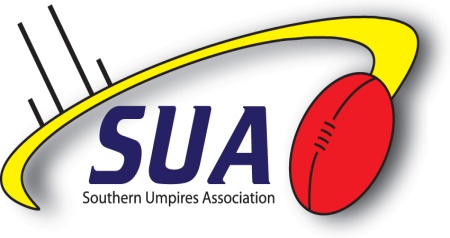 Board Member Nomination FormNominator I ………………………………………………. being a financial member of SUA nominate: …………………………………………………. for election to the position of …………………………………………………. on the SUA Board of ManagementSigned ……………………………………………………………. Seconder I ………………………………………………. being a financial member of SUA second the nomination of the above mentioned person and position on the SUA Board of Management Signed: ……………………………………………… Acceptance of Nomination I ………………………………………………. being a member of SUA accept thenomination and position for election on the SUA Board of Management Signed: ……………………………………………… Date:    ___/___/2016 Note: Duly completed nominations may be lodged via chairman.sua@gmail.com or P.O. Box 11142 Frankston Vic 3199, by no later than 18th November 2016.